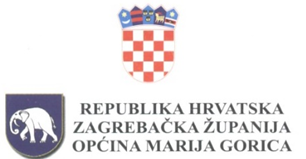 Temeljem članka 72. stavka 1. Zakona o komunalnom gospodarstvu (NN broj 68/18, 110/18 i 32/20), članka 28.st.1. i članka 31. Statuta općine Marija Gorica (Službeni glasnik općine Marija Gorica broj 2/2021) i članka 60. Poslovnika Općinskog vijeća Općine Marija Gorica (Službeni glasnik općine Marija Gorica broj 124),  Općinsko vijeće na svojoj 15. sjednici, održanoj 28. prosinca 2022. godine, donijelo jeO D L U K Uo II. izmjeni i dopuniPROGRAMAodržavanja komunalne infrastrukture za 2022. godinuČlanak 1.	Programom održavanja komunalne infrastrukture u 2022. godini na području Općine Marija Gorica u skladu s predvidivim sredstvima i izvorima financiranja, određuju se radovi na održavanju objekata i uređaja komunalne infrastrukture koji podrazumijevaju obavljanje komunalnih djelatnosti:	- održavanje čistoće javnih površina	- održavanje javnih površina	- održavanje nerazvrstanih cesta	- održavanje groblja i građevina na groblju	- održavanje javne rasvjete	Ovim se Programom utvrđuje opis i opseg poslova održavanja s procjenom pojedinih troškova po djelatnostima te iskaz financijskih sredstava potrebnih za ostvarivanje Programa s naznakom izvora financiranja. 	Program održavanja komunalne infrastrukture u 2022. godini izrađen je u skladu s predvidivim sredstvima i izvorima financiranja utvrđenih Proračunom Općine Marija Gorica za 2022. godinu.Članak 2.	Komunalna infrastruktura je javno dobro u općoj uporabi u vlasništvu odnosno suvlasništvu jedinice lokalne samouprave i /ili osobe koja obavlja komunalnu djelatnost, a odnosi se na :nerazvrstane cestejavne prometne površine na kojima nije dopušten promet motornih vozila (trgovi, pločnici, javni prolazi, šetališta, biciklističke i pješačke staze i sl.)javna parkiralištajavne garažejavne zelene površine (parkovi, drvoredi, živice, cvjetnjaci, travnjaci, dječja igrališta s opremom, javni športski i rekreacijski prostori, zelene površine uz ceste  i sl.)građevine i uređaji javne namjene (nadstrešnice na stajalištima javnog prometa, javni zdenci, javni satovi, ploče s planom naselja, oznake kulturnih dobara, zaštićenih dijelova prirode i sadržaja turističke namjene, spomenici i skulpture i dr.)javna rasvjetagroblja i ispraćajna mjestagrađevine namijenjene obavljanju javnog prijevozaČlanak 3.	Komunalne djelatnosti kojima se osigurava održavanje komunalne infrastrukture su:održavanje nerazvrstanih cestaodržavanje javnih površina na kojima nije dopušten promet motornim vozilimaodržavanje građevina javne odvodnje oborinskih vodaodržavanje javnih zelenih površinaodržavanje građevina, uređaja i predmeta javne namjeneodržavanje groblja i krematorija te ispraćajnih mjestaodržavanje čistoće javnih površinaodržavanje javne rasvjeteČlanak 4.Sredstva potrebna za ostvarivanje radova i usluga za potrebe održavanja komunalne infrastrukture osigurat će se u 2022. godini iz sljedećih izvora:Članak 5.Planirana sredstva za financiranje Programa u 2022. godini u iznosu od 1.169.132,81 kuna rasporedit će se za financiranje radova i usluga sukladno opisima i tabelama u nastavku :Zimska služba obuhvaća radove neophodne za održavanje prohodnosti nerazvrstane ceste, puteva i javnih površina te sigurnosti odvijanja prometa. Nerazvrstana cesta smatra se prohodnom kada je radovima na uklanjanju snijega omogućeno prometovanje vozila uz upotrebu zimske opreme.	Pod radovima održavanja cesta i drugih javnih površina u zimskim uvjetima razumijevaju se naročito: pripremni radovi prije nastupanja zimskih uvjeta; organiziranje mjesta pripravnosti i njihovo označavanje; zaštitne mjere protiv stvaranja poledice, snježnih nanosa i zapuha; čišćenje snijega s kolnika, drugih javnih površina, nogostupa i prometne signalizacije; posipavanje; uklanjanje posutog pijeska; obilježavanje rubova kolnika; ručno ili strojno čišćenje odvodnih kanala i propusta; osiguravanje odvodnje sa kolnika; uklanjanje vozila sa kolnika; postavljanje posebne prometne signalizacije u slučajevima posebnog režima prometa ili zatvaranja dijela nerazvrstane ceste.Pod održavanjem javnih površina naročito se podrazumijeva održavanje javnih zelenih površina, pješačkih staza, otvorenih odvodnih kanala, trgova, parkova, dječjih igrališta, groblja Marija Gorica i Sveti Križ  i javnih prometnih površina te dijelova javnih cesta koje prolaze kroz naselje, kad se ti dijelovi ne održavaju kao javne ceste prema posebnom zakonu.Održavanje javnih površina podrazumijeva:košnja trave, grabljanje i odvoz na deponij dodatno čišćenje lišća i grabljenje u jesendodatna košnja u proljećekošnja i održavanje dječjih igralištaorezivanje živice i drugog raslinjaokopavanje rubova staza i odstranjivanje korova sa stazaodržavanje cestovnih otoka - okopavanje i zalijevanjeodržavanje i uređenje spomen obilježja na području općineodržavanje i postava ploča s imenima ulica i trgovaodržavanje i postava oglasnih panoaodržavanje okoliša objekata u nadležnosti Općineodržavanje i uređenje dječjih igralištaoblikovanje grmova, prihrana održavanje cvjetnih gredica, drveća, priprema tla; sadnja cvijeća, drveća, njega, prehrana i zaštita cvjetnih gredica održavanje travnjaka - košnja i njega travnjakamale komunalne akcije po mjesnim odborimaPod održavanjem okomite i vodoravne prometne signalizacije, turističke i ostale signalizacije te dodatne opreme za regulaciju prometa podrazumijevaju se poslovi postave i održavanja novih te zamjene dotrajalih i oštećenih prometnih znakova, oznaka mjesta i ulica. Signalizacija i oprema cesta uključuju i izvođenje radova na uvođenju nove organizacije prometa sukladno izdanim rješenjima, poslove obnove, postave i održavanja turističke i ostale signalizacije, zaštitnih stupića, zaštitnih i pješačkih ograda uz prometnice ili pješačke staze, obnove vodoravne prometne signalizacije, prometne opreme ceste, rampi, signalizacije i opreme za smirivanje prometa te poslove uklanjanja neovlašteno postavljene ili označene prometne signalizacije ili opreme.Mjere deratizacije i dezinsekcije se obavljaju sukladno Odluci načelnika o preventivnoj ili obveznoj deratizaciji i dezinsekciji za područje Općine Marija Gorica u svrhu uklanjanja uzročnika zaraznih bolesti i izvora oboljenja od zaraznih bolesti, smanjenja mogućnosti prenošenja oboljenja te unapređivanja higijenskih uvjeta života pučanstva putem za to ovlaštenih pravnih osoba. Održavanje nerazvrstanih cesta – kameni materijalČlanak 6.Načelnik u suradnji sa stručnim službama određuje terminski plan radova lokacije i količine radova po ovom Programu. Interventni radovi, izvodit će se na temelju prijavljenih ukazanih potreba.Članak 7.Ova Odluka o II. izmjeni i dopuni programa stupa na snagu prvog dana od dana objave u Službenom glasniku Općine Marija Gorica.OPĆINSKO VIJEĆEKLASA: 024-01/22-01/08URBROJ: 238-19-01-22-6Marija Gorica, 28. prosinca 2022.PREDSJEDNIK        OPĆINSKOG VIJEĆA								                      Josip ŽagmeštarMjesni odborDIONICAmetara'm3Kraj Gornji i Bijela GoricaVinogradska ulica -  Mlinarec 12036 Marija GoricaGorička ulica, odvojak kod kbr. 28400120Sveti KrižJabukovac16048TrstenikĐure Jelačića13039TrstenikAnte Kovačića odvojak (za kbr.1) 200 60TrstenikĐure Jelačića odvojak (za kbr. 1-3)16048Kraj Donji Kaptolska odvojak (kod kbr.21)410123Marija Gorica Maršala Tita odvojak (nasuprot kbr.23)26078